Publicado en Madrid el 29/03/2023 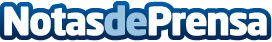 Stratesys destaca la tecnología como puente Europa-América en el XIV Encuentro Empresarial Iberoamericano Ramón Montané, CEO de Stratesys, participó como ponente en la mesa redonda "Conectividad y transformación digital para una innovación productiva y sostenible". El encuentro, al cual asistieron más de 2.000 personas, fue clausurado por Su Majestad el Rey Felipe VI y el presidente de la República Dominicana, Luis Abinader. El foro tuvo lugar en Santo Domingo, República Dominicana, en el marco del encuentro de Jefes de Estado y Gobierno
Datos de contacto:Gonzalo Grandes651 96 36 07Nota de prensa publicada en: https://www.notasdeprensa.es/stratesys-destaca-la-tecnologia-como-puente Categorias: Internacional Finanzas Telecomunicaciones Inteligencia Artificial y Robótica Eventos Innovación Tecnológica Digital http://www.notasdeprensa.es